Администрация Махневского Муниципального образования Свердловской областиПравила землепользования и застройки Махнёвского муниципального образования Свердловской области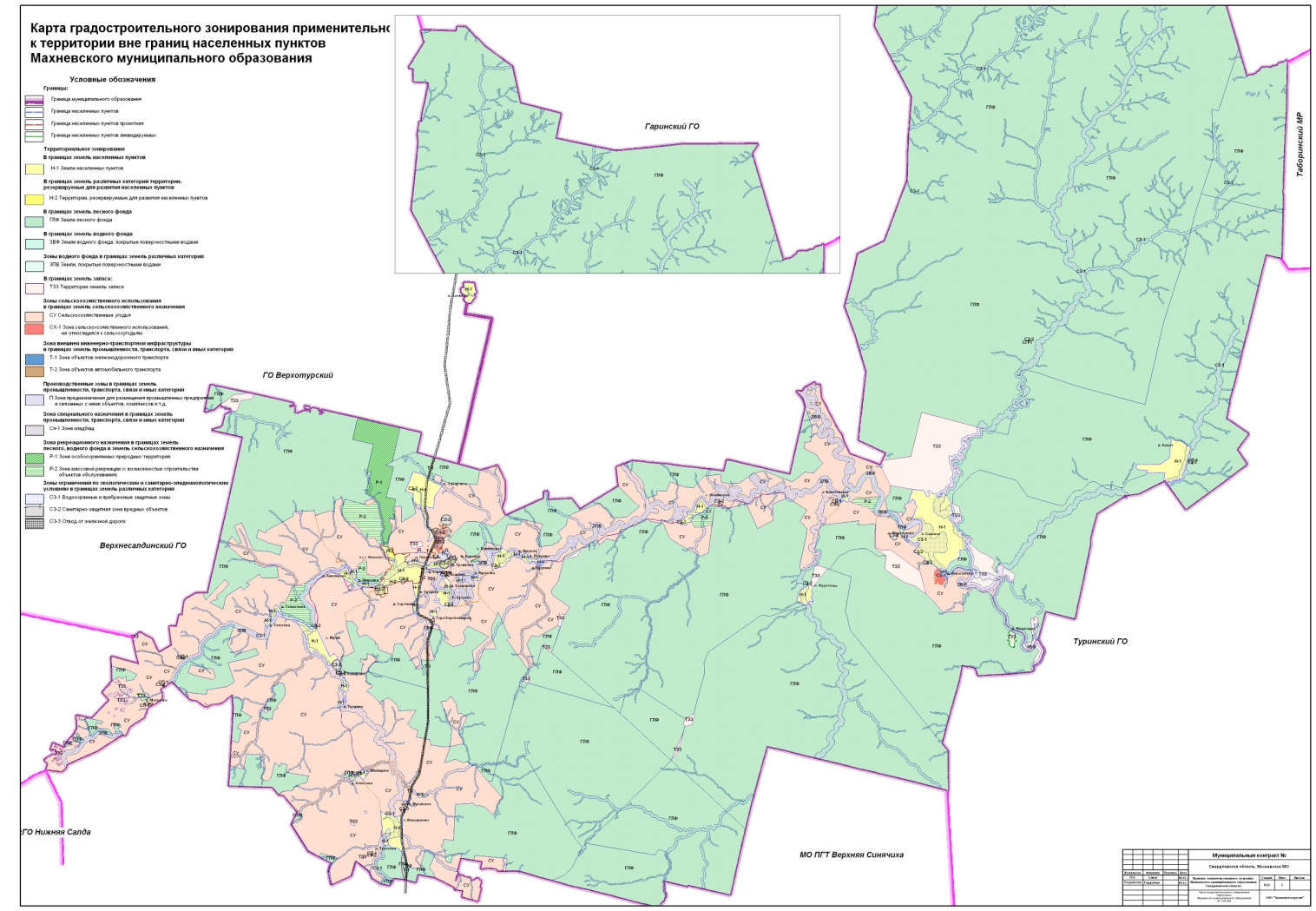 Екатеринбург 2014Администрация Махневского Муниципального образования Свердловской областиПравила землепользования и застройки Махнёвского муниципального образования Свердловской областиЧАСТЬ I. Порядок применения Правил землепользования и застройки Махневского муниципального образования Свердловской области и внесения в них изменений ЧАСТЬ I. Порядок применения Правил землепользования и застройки Махневского муниципального образования Свердловской области и внесения в них изменений ЧАСТЬ III. Градостроительные регламенты по видам и параметрам разрешенного использования недвижимости Махневского муниципального образования Свердловской области Екатеринбург 2014